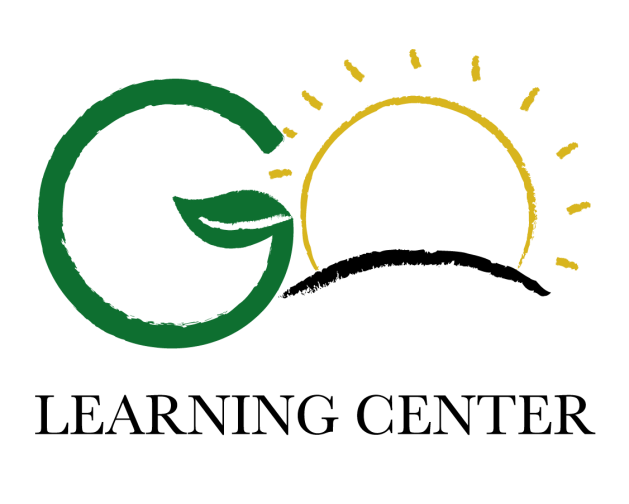 Thank you for choosing Go Learning Center. We are here to help your children to become academically successful. Also, we are here to help parents with their questions and concerns. Please visit us at our website and do not hesitate to give us a call. Once again, thank you very much for your interest in us, Go Learning Center.Go Learning CenterPhone : 267-945-6554KakaoTalk : GoLearningWebsite : www.GoLearningCenter.com        Office Hours :Monday-Thursday 4:00pm to 7:00pmFriday ClosedSaturday 9:00am to 3:30pmSunday Closed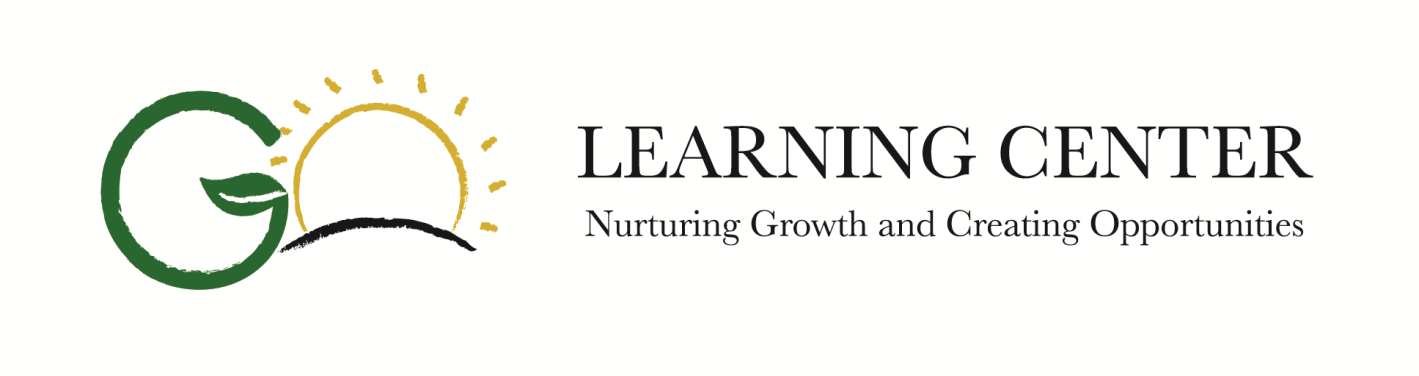 2016 Winter ProgramsWinter the NEW SAT CourseWinter SAT Course : Saturday 1/30 – 3/26 (9 Weeks) 9:00am~3:00pmReview all changes with new SATDiagnostic and Final practice testsEssay classEssay portion is currently not mandatory to all colleges. However, it has a high chance of becoming a requirement in the future as the New SAT continues.The class will focus on the new SAT essay writing based on College Board and other New SAT published booksNew SAT test date: March 5th, 2016Middle School Class ScheduleReading 1 : 1/4~3/21 (12 Weeks) Monday, Wednesday 6:00pm~8:00pmWriting 1 : 1/4~3/21 (12 Weeks) Monday, Wednesday 4:00pm~6:00pmAlgebra II : 1/4~3/21 (12 Weeks) Monday, Wednesday 4:00pm~6:00pmReading 2 : 1/5~3/22 (12 Weeks) Tuesday, Thursday 4:00pm~6:00pmWriting 2 : 1/5~3/22 (12 Weeks) Tuesday, Thursday 6:00pm~8:00pmAlgebra I : 1/5~3/22 (12 Weeks) Tuesday, Thursday 6:00pm~8:00pmGeometry : 1/5~3/22 (12 Weeks) Tuesday, Thursday 4:00pm~6:00pmOther Programs and ServicesPrivate Tutoring (Home visit available depends on the distance)Enrichment Class : Monday, Wednesday or Tuesday, Thursday (4:00~5:30 or 5:30~7:00) Book ClubMath ClubCollege Essay Editing and College Consulting